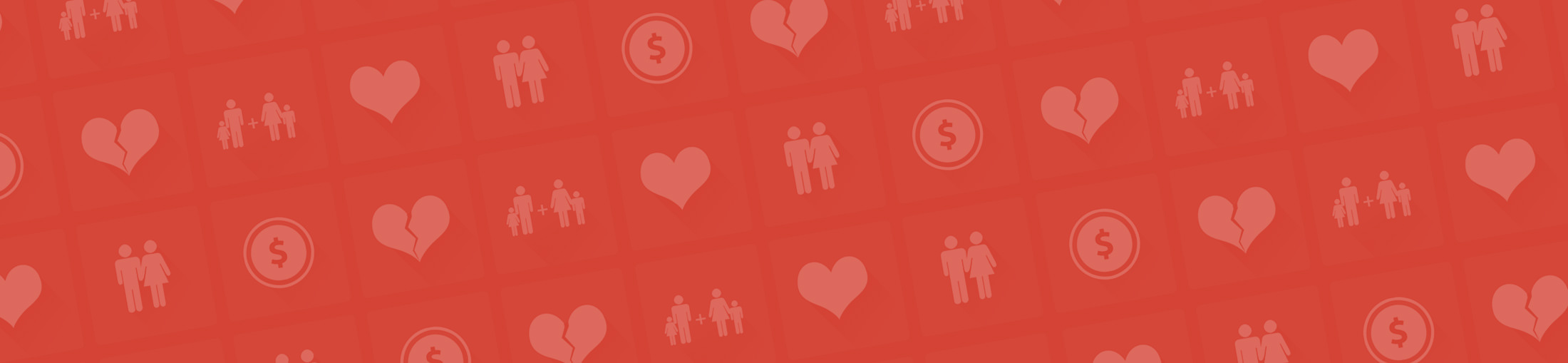 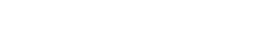 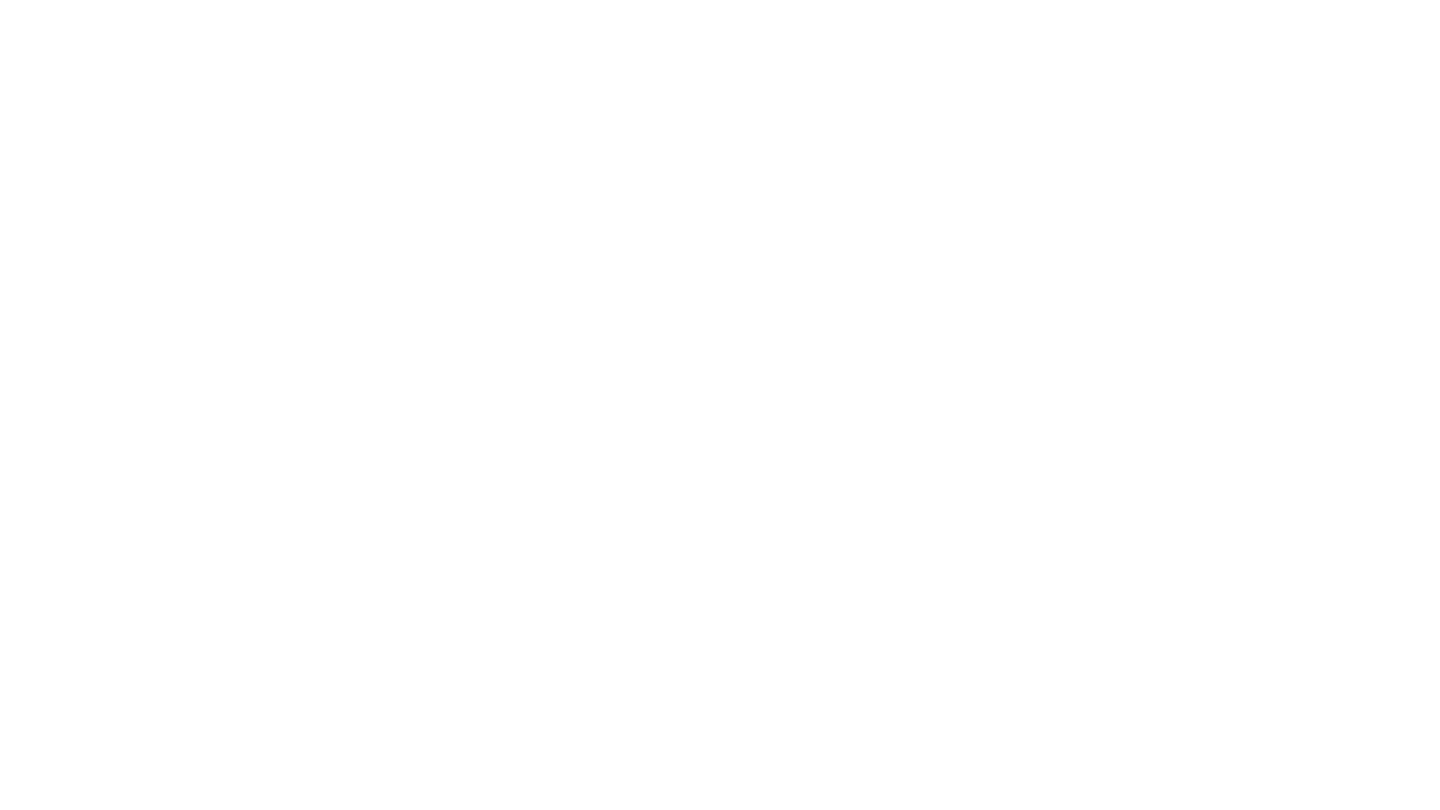 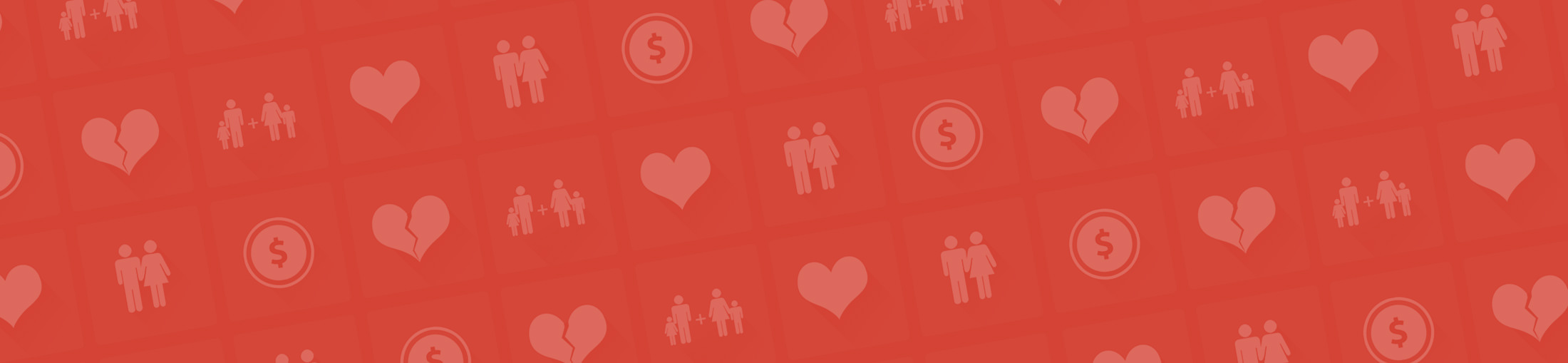 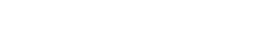 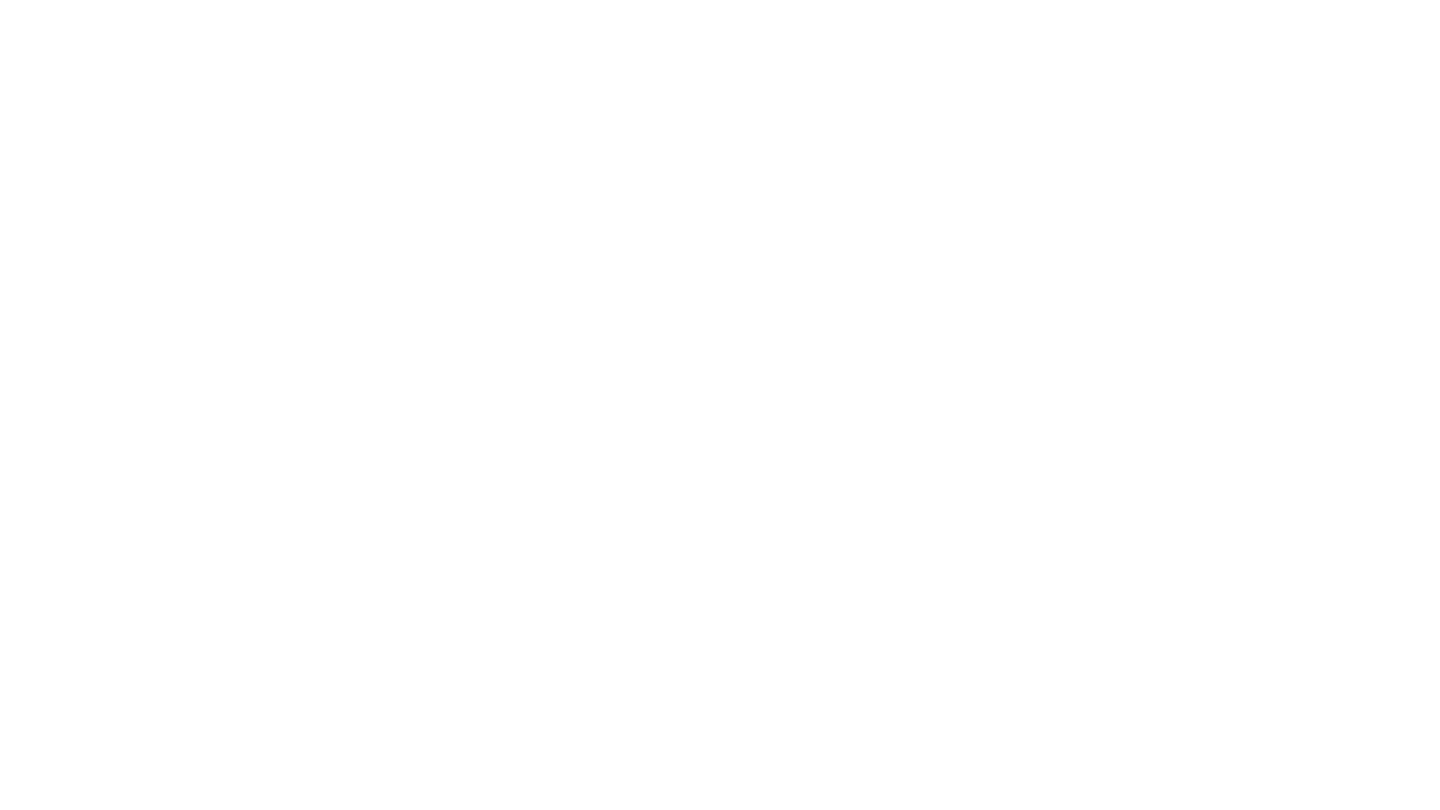 Intro - Every relationship needs some basic elements to succeed - especially the marriage relationship within a sacred family.Proverbs 4:12 																																											I. The 5 Cords of LoveThe book of Ruth is the story of a young widow who cares for her mother-in-law at great cost to herself. The Cord of 						. Ch 1:1-15Note Naomi's reaction to her own difficult situation. 																																						Kindness builds a relationship. 																																									The Cord of 						. Ch. 1:16-22Ruth was loyal to her family's values and faith. 																																						
Nothing strengthens a relationship like a show of loyalty at a critical moment. 																																		The Cord of 						. Ch. 2:1-23
Ruth's relationship with Naomi caused her to work hard. 																																					The best way to "stir up" a relationship is to:Communicate 																																					


Do things 																																						
Share 																																							The easiest thing to do in a relationship is to 																																														The Cord of 						. Ch. 3:1-4:12Ruth had to marry in order to guarantee a better life for herself. 																																				
Patience is the rope that keeps you together when the other ropes give way. 																																		
Patience is learned. 																																										The Cord of 						. Ch. 4:13-22No one knew God's plan in all of this. 																																								
Faith provides something that the other four cords cannot provide-hope. 																																			SummaryThe 5 Cords of Love:Kindness- Builds 													Loyalty- Binds 													Work- Breaks 													Patience- Balances 												Faith- Brings 													Where is the cord of Love? 																																										